Name: __________________________           Date: ___/____/______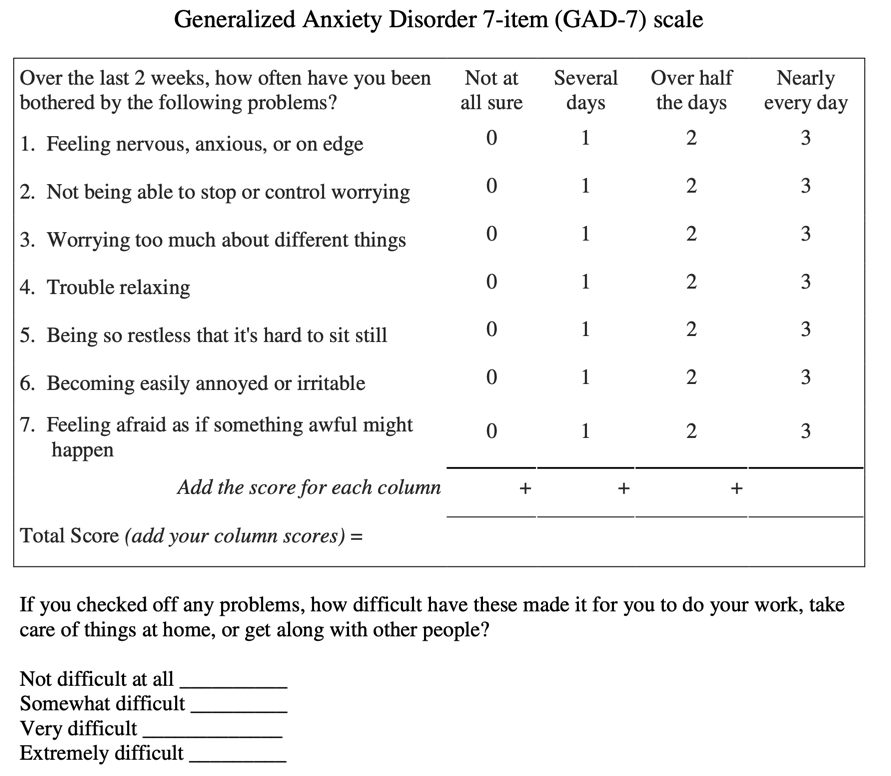 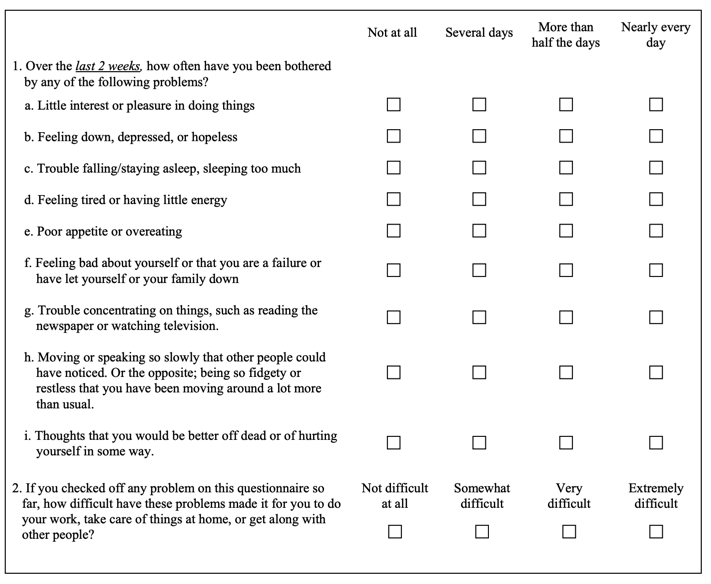 